附件1河北省具备中等学历层次幼儿教育类专业办学资质学校名单 石家庄市学前教育中等专业学校石家庄市职业技术教育中心石家庄市艺术职业学校石家庄市第一职业中专学校石家庄职业技术学院附属中等专业学校承德幼儿师范学校围场满族蒙古族自治县职业技术教育中心兴隆县职业技术教育中心承德县综合职业技术教育中心丰宁满族自治县职业技术教育中心张家口市职业技术教育中心宣化县职业技术教育中心阳原县职业技术教育中心宣化科技职业学院张北县职教中心秦皇岛市中等专业学校秦皇岛市旅游中专学校唐山师范学院玉田分校唐山市职业教育中心三河市职业技术教育中心固安县职业中学廊坊市职业技术教育中心保定市女子职业中专学校涞水县职业技术教育中心蠡县启发职业技术教育中心涿州市职业技术教育中心曲阳县职业技术教育中心泊头职业学院青县幼儿师范学校沧州市职业技术教育中心黄骅市职业技术教育中心衡水市职业技术教育中心衡水科技工程学校邢台市职业技术教育中心南宫市职业技术教育中心威县职业技术教育中心沙河市综合职教中心邢台现代职业学校邯郸学院邯郸学院武安分院邯郸学院曲周分院邯郸学院大名分院邯郸市职教中心石家庄工程技术学校河北经济管理学校附件2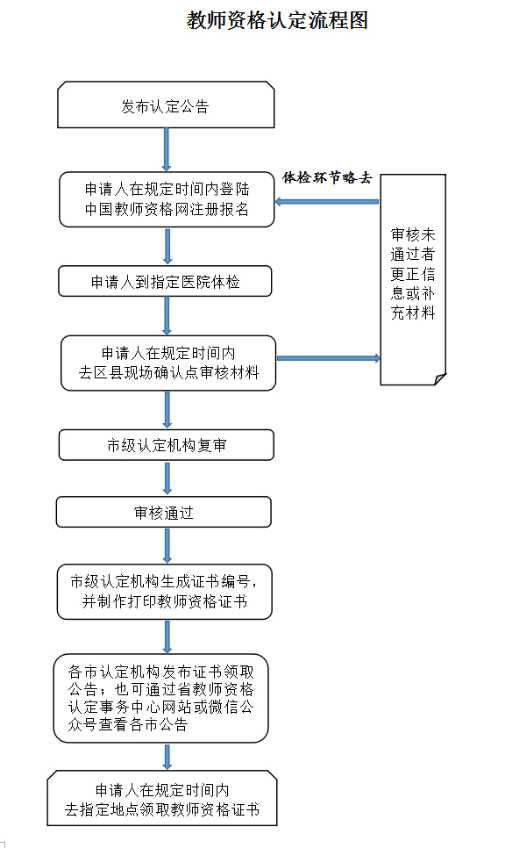 附件3河北省各认定机构联系方式“教师资格认定预约”微信小程序简要操作说明如下：附件4 河北省教师资格认定事务中心公众号二维码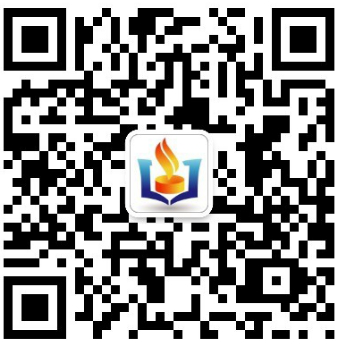  认定机构名称办公地址联系电话石家庄市行政审批局石家庄市行政审批局（石家庄市槐安东路77号）审批四处0311-861370360311-86137051唐山市教育局唐山市路北区西山道7号（八大局院内）0315-2801353秦皇岛市行政审批局秦皇岛市行政审批局社会事务科 （红旗路233号）二楼219房间0335-36596770335-3923334邯郸市行政审批局邯郸市人民路342号邯郸市行政审批局公共事务处0310-8031801邢台市教育局邢台市钢铁北路555号邢台市教育局0319-2235812保定市教育局保定市百花中路219号0312-50658560312-5881917张家口市教育局张家口市五一东大街12号0313-2561383承德市行政审批局承德市双桥区武烈路153-1号市行政审批局社会事务审批科0314-20970380314-2097098沧州市行政审批局沧州市运河区吉林南大道2号 沧州市政务服务中心0317-2175297廊坊市教育局廊坊市广阳区广阳道300号廊坊市教育局教学A楼511  0316-5908655衡水市行政审批局衡水市南外环128号0318-6991204定州市行政审批局定州市行政审批局政务服务中心0312-2589200辛集市行政审批局辛集市教育路北段东侧国际皮革城东南角0311-83389208雄安新区管委会公共服务局保定市容城县雄安新区市民服务中心0312-5671399